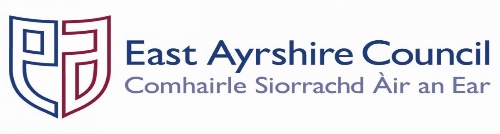 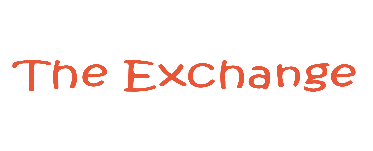 East Ayrshire School Counselling Service School Staff Feedback Glow Form, December 2021 Responses were received from 32 members of School Staff in East Ayrshire in total.  Out of the responses received, 21 of them were from staff in Secondary schools and 11 were from staff in Primary schools.  In Primary schools, the form was completed either by a Head Teacher, Depute Head Teacher or Principal Teacher and in secondary schools the form was completed either by a Depute Head Teacher, Principal Teacher of Pupil Support or Guidance Teacher.  5. What would you say have been the benefits of having the school counselling service? In Primary Schools, staff commented on how quick support was from the school counselling Service and felt they benefited from having support for parents, as well as pupils.   In Secondary Schools staff also felt that being able to access support quickly was a huge benefit of having the School Counselling Service.   Guidance staff commented on the fact that the counsellors had skills and expertise that they did not and were also able to provide Young People with the time to talk.  Guidance staff noted that they themselves couldn’t always provide this time due to the pressures and demands of their role so felt that this was a huge benefit.  Staff liked the fact that pupils were equipped with strategies to support their own HWB and as a result, felt Young People were more settled in school.   Staff at Grange Academy commented on how they had benefited from professional discussion with counsellors6. Is there anything you would like to see done differently with the School Counselling Service?In Primary schools staff wanted to see greater communication from the Service, requesting that they receive feedback on the progress of referral.  Another common theme from Staff feedback in Primary schools is that they would like to see the service extended to provide support for younger pupils. In Secondary schools staff also commented that they would like to see greater Feedback from the Service on the progress of the referral (has YP been seen, dropped out etc).  The would also like to this feedback to include strategies to support Young People. A few of the Secondary school staff highlighted that they would like counsellors to be more visible in schools, this could include drop in sessions and group counselling sessions.   They were also keen to see the service extended to provide support for parents (workshops, family sessions).  Finally secondary staff felt that it would be helpful if the Service could let the referring teacher know the date/time of appointment so they can remind the young person, where appropriate. 7. Additional comments about your experience with the counselling service and the impact it has had on your school and young people.  